Worksheet XVPower series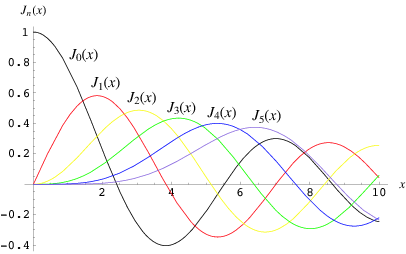 Bessel functions may be expressed as power series For each of the following power series, determine the interval of convergence.  Consider end-point behavior as well.[University of Michigan Final Exam question]  Consider the following power series 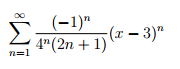   For which values of x does the power series converge? For which values of x does the power series converge absolutely?For which values of x does the power series converge conditionally?[University of Michigan Final Exam question]  Consider the following power series 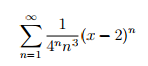 Find the interval of convergence of the power series. Justify your answer. [University of Michigan Final Exam question]  Consider the following power series 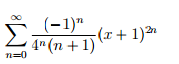  At x = −3, does the series converge absolutely, conditionally or diverge?   Using just your answer in (a), state the possible values for the radius of convergence R. Justify.   Find the interval of convergence of the series 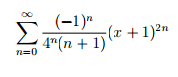 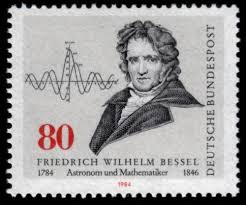 If people do not believe that mathematics is simple, it is only because they do not realize how complicated life is.- John von Neumann